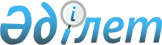 "Жарқайың ауданының коммуналдық қызмет көрсету Ережесін бекіту туралы" Жарқайың ауданы әкімдігінің 2021 жылғы 4 қарашадағы № А-11/470 қаулысына өзгеріс енгізу туралыАқмола облысы Жарқайың ауданы әкімдігінің 2022 жылғы 10 наурыздағы № А-3/152 қаулысы
      Жарқайың ауданының әкімдігі ҚАУЛЫ ЕТЕДІ:
      1. "Жарқайың ауданының коммуналдық қызмет көрсету Ережесін бекіту туралы" Жарқайың ауданы әкімдігінің 2021 жылғы 4 қарашадағы № А-11/470 қаулысына келесі өзгеріс енгізілсін:
      Жарқайың ауданында коммуналдық қызметтерді ұсыну Ережесінің 2-тармағындағы 2) тармақшасы мемлекеттік тілде жаңа редакцияда жазылсын, орыс тіліндегі мәтін өзгермейді:
      "2) электрмен жабдықтау - электр энергиясын өндіру, беру және тұтынушыларға сату жөніндегі қызмет;".
      2. Осы қаулының орындалуын бақылау Ақмола облысы Жарқайың ауданы әкімінің орынбасары Б.П. Шоновқа жүктелсін.
      3. Осы қаулы алғашқы ресми жарияланған күнінен кейін күнтізбелік он күн өткен соң қолданысқа.
					© 2012. Қазақстан Республикасы Әділет министрлігінің «Қазақстан Республикасының Заңнама және құқықтық ақпарат институты» ШЖҚ РМК
				
      Аудан әкімі

Ж.Хамитов
